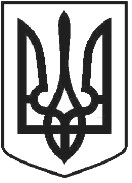                                  ЧОРТКІВСЬКА МІСЬКА РАДА            ШІСТДЕСЯТ ДРУГА  СЕСІЯ ВОСЬМОГО СКЛИКАННЯ                                           РІШЕННЯ (ПРОЄКТ)   __ березня 2023 року                                                                                   №____м. Чортків                                                                                               Про роботу комунального підприємства «Благоустрій» міської ради за 2022 рік           Заслухавши інформацію в.о. начальника комунального підприємства «Благоустрій» міської ради Михайла ТАБАЧАКА про роботу підприємства за 2022 рік, керуючись статтею 26 Закону України «Про місцеве самоврядування в Україні», міська радаВИРІШИЛА: 1. Інформацію Михайла ТАБАЧАКА про роботу комунального підприємства «Благоустрій» міської ради за 2022 рік взяти до відома (додається).2. Роботу комунального підприємства «Благоустрій» міської ради за 2022 рік вважати задовільною.3. Контроль за виконанням даного рішення покласти на заступника міського голови з питань діяльності виконавчих органів міської ради Наталію ВОЙЦЕХОВСЬКУ та на постійну комісію міської ради з питань розвитку інфраструктури громади та комунального господарства.Міський голова                                                             Володимир ШМАТЬКОГевко П.І.Дзиндра Я.П.Войцеховська Н.М.Фаріон М.С.Мацевко І.А.Додатокдо рішення міської радивід __ березня 2023 року №__Звітпро роботу комунального підприємства "Благоустрій"міської ради за 2022рік     Діяльність Комунального підприємства  «Благоустрій» Чортківської міської ради полягає у:- обслуговування, поточний та/або капітальний ремонт об’єктів благоустрою;- здійснення заходів щодо утримання об'єктів благоустрою у належному стані;- утримання в належному стані, виконання робіт з будівництва, капітального та поточного ремонту, утримання та технічне обслуговування покриття площ, вулиць, доріг, проїздів, алей, бульварів, тротуарів, пішохідних зон і доріжок, технічних засобів регулювання дорожнього руху, туалетів, шляхопроводів, відповідно до діючих норм і стандартів;- виконання комплексу робіт щодо утримання, відновлення та видалення зелених насаджень (у тому числі снігозахисних та протиерозійних) уздовж вулиць і доріг, в парках, скверах, на алеях, бульварах, в садах, інших об'єктах благоустрою загального користування, санітарно-захисних зонах, на прибудинкових територіях;- виконання робіт з обстеження якісного та кількісного стану зелених насаджень, які підлягають видаленню та підготовки документів щодо їх видалення;- квіткове оформлення об’єктів зеленого господарства в місті;- облаштування дитячих майданчиків;- виконання будівельних, монтажних, столярних робіт, робіт з капітального та поточного ремонту об’єктів, озеленення власними силами;- вирощування посадкового матеріалу дерев і кущів, квіткової продукції, реалізація вирощеної продукції, надання транспортних послуг, розробка ґрунтів механічними та спеціальними засобами і здійснення інших робіт, пов’язаних з озелененням міста; - протиожеледна робота, розчистка снігу на тротуарах, вулицях, парках, скверах;- біологічне коригування наявності в місті безпритульних тварин;- ручне та механізоване прибирання території міста;- виконання робіт з підготовки Чортківської міської територіальної громади  до проведення свят;- сприяння проведенню культурно-масових заходів на території Чортківської міської територіальної громади;- організація місць відпочинку для населення;- підмітання вулиць, прибирання снігу та льоду, посипання сіллю чи піском;- виконання земляних робіт: виймання ґрунту, планування та вирівнювання будівельних майданчиків, риття траншей, видалення скельних порід тощо- пасажирський наземний транспорт міського та приміського сполучення;- діяльність автомобільного вантажного транспорту;- інший пасажирський наземний транспорт;- технічне обслуговування та ремонт автомобілів.       Протягом  2022 року  в КП «Благоустрій» Чортківської міської ради працювало 100 працівників,  із них тимчасово  працевлаштовано 5  робітників, а також 6 переселенців із Східної України.  5 робітників зеленого господарства,  якими в 2022 році  постійно здійснюється догляд за 2420 кущами троянд, закуплено 200 підвісних вазонів  квітів та 2000 інших різних  саджанців (сульфінії , петунії, братчики)  висаджено 18 кілограмів тюльпанів, проводиться догляд за 1000 м2 газонів міста. Робітниками благоустрою обкошувалось  3200 м2  скверів, обочин доріг, відремонтовано 860 м2 тротуарів, здійснено чистка каналів колодязів, встановлено 8 сміттєвих бачків та відремонтовано 22 бачків, проводиться зимова  обрізка дерев Чортківської територіальної громади. Прибиральниками території регулярно здійснювалось прибирання  зупинок, скверів, пам’ятників, тротуарів вулиць, Чортківської  територіальної громади.Протягом  2022 року видалено 15  зелених насаджень на дрова.   У 2022 році встановлено гумове покриття на  дитячому ігровому майданчику  на території громади вартістю 49 215,00 грн.    Здійснювалось літнє та зимове утримання доріг, тротуарів загальною площею:- доріг - 2 141 270 м2- тротуарів – 33 000 м2- велосипедних доріжок – 1 650 м2. - розчищення придорожніх смуг;- грейдерування доріг;- косіння обочин;- облаштовано 800 м2 тротуарів;- зроблено поточний ремонт доріг – 2800 м2;- розчищення від снігу та сколу, посипання вулиць та тротуарів громади.Проведено  закупівлі, із них:- по процедурі відкриті торги 32, що надало змогу зекономити 1 187 090,00 грн.;- відкриті торги з особливостями – 2;- спрощена процедура  18, зекономили 209 780,00 грн.;- переговорна процедура 5;- укладено договорів 187.      На балансі  підприємства знаходяться 5 автомобілів, 7 тракторів, підмітально-притиральна машина, автобус, автогрейдер та екскаватор, всі в технічно справному стані.  Використання коштів по КП Благоустрій»   за 2022  рік – 21397,6  тис.грн.- заробітна плата з нарахуваннями – 11654,9 тис. грн.;- господарські товари – 201,7 тис. грн.;- паливо та запасні частини – 2083,4 тис. грн.;- придбання будівельних товарів – 1511,7 тис. грн.;- придбання дорожньої суміші – 1075,5 тис.грн.;- витрати на охорону праці – 132,7 тис.грн.;- поточний ремонт доріг – 4188,4 тис. грн.;- капітальні видатки  – 191,0 тис. грн.;- придбання ємкості для піскосуміші – 120,4 тис.грн.;- придбання знаків – 25,0 тис.грн.;- придбання розсадницької продукції (власні кошти) - 52,8 тис. грн.;- інші видатки на товари та послуги – 160,1  тис. грн.      У звітному періоді підприємством надані платні послуги на загальну суму – 388,8 тис.грн.Секретар міської ради                                                           Ярослав ДЗИНДРА